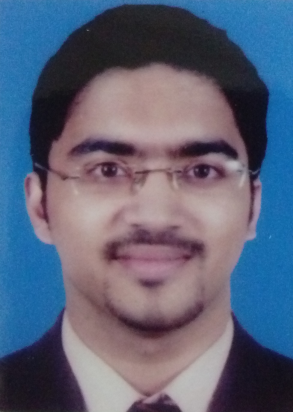 CURRICULUM VITAE                                                                                                                                                              Kelvin Mathew Philip_______________________________________________________________________Objectives:To obtain a respectable and responsible position in an organization which will enable me to use my talents, creativity and ability to the maximum and contribute to the growth of the Organization as well as myself.  Core CompetenciesReview and analysis of Standard Operating Procedures.Effective time management and multi tasking.Careful study and attention to detail.Ability to interact effectively and result oriented performance.Organized and professional in handling jobs.Possessing good team spirit in motivating others to perform better.Sincerity and dedication towards work and adopting ethical practices.Work Summary:Worked as an Accountant Co. (1st April 2010 -  31st October 2016)Handling Petty CashBooking  Monthly  Journal Entry Expenses Accounts ReceivableAccounts Payables.Rental Credit Follow up with the Clients.Meetings with the Legal Department on Monthly Basis and reporting to the Dept. Finance Manager and Group Finance Manager.Monthly Bank Reconciliation.Monthly Inter Company Reconciliation. Reporting to the Finance Manager & Assistant Finance Manager.Assisting the Finance Manager & Assistant Finance Manager with Audit DocumentsScanning & Filing the Documents up to date.Accounting program used was ORACLE (ERP).Underwent training in the Accounts Department of Beverly Hills Real Estate Investment Company, Doha, Qatar. (July 2009 - December 2009)Filing the Documents up to date.Accounting program used was ORACLE (ERP)Underwent training in the Accounts Department of M/S Mannai Space Travels, Doha, Qatar. (January 2009 – June 2009)Billing.Invoicing.Making Credit Notes.Refunding. Cross Check Reconciliation with the BSP Report and our Report.Filing.Accounting Software used was ORACLE. Educational BackgroundSkillsCompleted Computer courses in M/S Family Computers, Doha, QatarExcelWordPower PointPhotographyCustomer InteractionPresentation SkillsClient RelationshipGeneralTourism club coordinator of the Baselius College Kottayam, Kerala, India (2005-2006)Certified for Training in Customer Relationship Management held by the HR Management of Regency Group Holding, Doha-Qatar.Personal DetailsDate of birth		: 07 August 1987Marital status	            : UnmarriedGender		            : MaleNationality 		: IndianReligion		: ChristianVisa Status		: Visit VisaLanguages Known	: English, Malayalam & HindiDeclaration		I hereby declare that above information is correct to the best of my knowledge and belief.  Kelvin Mathew Philip							NoQualificationBoard/UniversityInstitutionYear of CompletionPercentage/GPA1.M.B.APhilippinesA.I.I.A.SMarch 20133.65/4.002.B.ComMahatma GandhiBaselius CollegeOctober 200850%312th GradeCBSEMES Indian SchoolMarch 200563.2%Kelvin Mathew Philip  – CV No 2021976To interview this candidate, please send your company name, vacancy and salary offered details along with this or other CV Reference Numbers that you may have short listed from http://www.gulfjobseeker.com/employer/cvdatabasepaid.php addressing to HR Consultant on cvcontacts@gulfjobseekers.comWe will contact the candidates to ensure their availability for your vacancy and send you our service HR Consulting Fees quotation for your approval. Whatsapp +971504753686______________________________________